Reservation mot finans- och näringsutskottets betänkande nr 18/2021-2022 gällande allmänna motiveringenMotivering Elpriserna började stiga redan innan Rysslands invasion av Ukraina men situationen har kraftigt förvärrats därefter. Åland bör ta ansvar både för att minska kostnaderna men också för att minska det europeiska elbehovet.Med anledning av det ovanstående föreslår jagatt följande text infogas till motiveringen under stycket Lån och garantier för energi:” Det kan konstateras att energikrisen till stora delar beror på Rysslands anfallskrig mot Ukraina vilket föranlett energibrist i Europa. Landskapsregeringen ger därför förvaltningen, underlydande myndigheter och landskapsägda bolag i uppdrag att aktivt arbeta med att minska elförbrukningen. Landskapsregeringen tar också fram en krisplan för hur landskapet ska agera om energibristen, och därmed energipriserna, förvärras. Landskapsregeringen ser också behov av att stödja allmänheten kring energiminimerande åtgärder och tillgodoser att en adekvat information till hushåll och företag tas fram tillsammans med berörda aktörer.”John Holmberg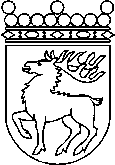 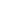 Ålands lagtingRESERVATIONRESERVATIONLagtingsledamot DatumJohn Holmberg2022-09-16Till Ålands lagtingTill Ålands lagtingTill Ålands lagtingTill Ålands lagtingTill Ålands lagtingMariehamn den 16 september 2022Mariehamn den 16 september 2022